.RIGHT HEEL-TOGETHER, LEFT HEEL-TOGETHER, RIGHT HEEL-TOGETHER, LEFT HEEL- TOGETHERVINE RIGHT & TOUCH, VINE LEFT ¼ TURN & TOUCHDOUBLE HIPS RIGHT, DOUBLE HIPS LEFT, HIPS RIGHT-LEFT-RIGHT-LEFTVINE RIGHT & TOUCH, VINE LEFT ¼ TURN & TOUCHREPEATWho's Been Sleepin In My Bed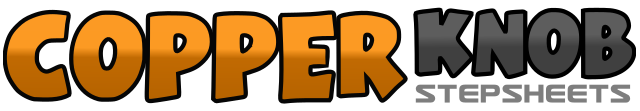 .......Count:32Wall:2Level:Beginner straight rhythm.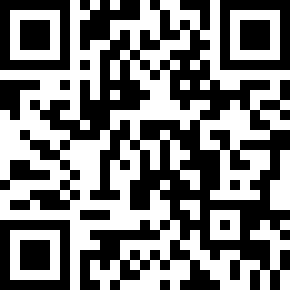 Choreographer:Linda Pink (AUS)Linda Pink (AUS)Linda Pink (AUS)Linda Pink (AUS)Linda Pink (AUS).Music:Who's Been Sleeping in My Bed - Glenn FreyWho's Been Sleeping in My Bed - Glenn FreyWho's Been Sleeping in My Bed - Glenn FreyWho's Been Sleeping in My Bed - Glenn FreyWho's Been Sleeping in My Bed - Glenn Frey........1-2Touch right heel at 45 degrees, step right together3-4Touch left heel at 45 degrees, step left together5-6Touch right heel at 45 degrees, step right together7-8Touch left heel at 45 degrees, step left together1-2Vine: step right to the side, step left behind right3-4Step right to the side, touch left beside right5-6Vine: step left to the side, step right behind left7-8Turn ¼ turn left step left forward, touch right beside left1-2Step right to right side & push hips 2 x right3-4Push hips 2 x left5-6-7-8Push hips right, left, right, left1-2Vine: step right to the side, step left behind right3-4Step right to the side, touch left beside right5-6Vine: step left to the side, step right behind left7-8Turn ¼ turn left step left forward, touch right beside left